Warszawa, dnia 26 lipca 2019 r.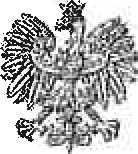 RZECZPOSPOLITA POLSKA MINISTERSTWO FINANSÓW Zastępca Szefa Krajowej Administracji Skarbowej Piotr Dziedzic DOS4.311.1.2019Zatwierdzam:ścf c' MINISTER FINANSÓWSzczegółowy plan realizacji priorytetów programu wieloletniego
„Modernizacja Krajowej Administracji Skarbowej w latach 2020-2022”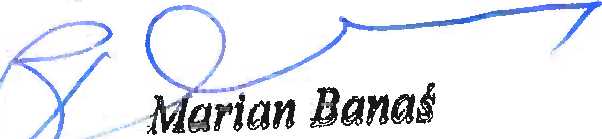 w roku 2020Podstawa prawna sporządzenia planuPodstawą sporządzenia szczegółowego planu realizacji priorytetów I-V programu wieloletniego „Modernizacja Krajowej Administracji Skarbowej w latach 2020-2022” jest pkt V.2 programu wieloletniego (zwanego dalej Programem) stanowiącego załącznik do uchwały Rady Ministrów nr 44/2019 z 28 maja 2019 r. w sprawie ustanowienia wieloletniego programu „Modernizacja Krajowej Administracji Skarbowej w latach 2020- 2022” - komunikat Ministra Finansów o podjęciu uchwały z 8 lipca 2019 r. (MP poz. 669).Treść Programu została zamieszczona na stronie podmiotowej ministra właściwego do spraw finansów publicznych pod adresem: https.www.gov.pl/web/kas/co-robimy w zakładce „Modernizacja KAS”.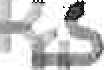 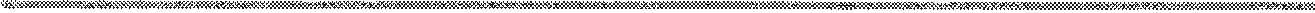 www.aov.pl/kasPlan realizacji priorytetów Programu w roku 2020 zostanie zamieszczony pod ww. adresem po jego zatwierdzeniu przez Ministra Finansów.Cel sporządzenia planuCelem sporządzenia szczegółowego planu realizacji priorytetów I-V Programu jest:przedstawienie terytorialnego zakresu kierunków Programu - podział planowanych na 2020 r. wydatków bieżących i inwestycyjnych w układzie kwot i rodzajów wydatków, które zostaną w 2020 r. ujęte w planach finansowych jednostek organizacyjnych Krajowej Administracji Skarbowej (zwanej dalej KAS), tj.:Ministerstwa Finansów - departamenty podlegające Szefowi KAS (zwanego dalej MF),izb administracji skarbowej (zwanych dalej IAS) w Białymstoku, Bydgoszczy, Gdańsku, Katowicach, Kielcach, Krakowie, Lublinie, Łodzi, Olsztynie, Opolu, Poznaniu, Rzeszowie, Szczecinie, Warszawie, Wrocławiu, Zielonej Górze,Krajowej Informacji Skarbowej (zwanej dalej KIS),Krajowej Szkole Skarbowości (zwanej dalej KSS),oraz Centrum Informatyki Resortu Finansów (zwanego dalej CIRF),dokonanie i przedstawienie podziału planowanych wydatków według rozdziałów i paragrafów klasyfikacji budżetowej - w celu ich prawidłowego i jednolitego ujęcia w planach finansowych jednostek na rok 2020,prezentacja poszczególnych zadań i grup wydatków bieżących i inwestycyjnych w układzie priorytetów i kierunków wydatkowania środków finansowych określonych w Programie,przedstawienie uzasadnienia wybranych rodzajów wydatków i zadań inwestycyjnych oraz podziału środków finansowych na wybrane kierunki wydatkowania według przyjętychkryteriów, zgodnie z harmonogramem rocznym wskazanym w pkt V Programu oraz z uwzględnieniem możliwości zrealizowania wydatków w 2020 r. przez jednostki KAS,szczegółowe zaplanowanie wydatków, które będzie stanowiło podstawę - w toku wykonywania wydatków w 2020 r. - do monitorowania realizacji celów Programu oraz mierników wykonania wskazujących stopień zaawansowania wydatków w 2020 r.,wskazanie kwot wydatków do ujęcia w planie finansowym każdej z jednostek KAS oraz CIRF realizujących Program w 2020 r., co umożliwi podejmowanie decyzji dotyczących zaciągania przez te jednostki (19 podmiotów wykonujących wydatki określone w Programie) zobowiązań zgodnie z zasadami określonymi w:-art. 136 ust. 4 ustawy z 27 sierpnia 2009 r. o finansach publicznych (Dz. U. z 2019 r. poz. 869), tj. do wysokości wydatków planowanej dla każdej jednostki w 2020 r. oraz- w art. 153 ust. 1 pkt 3 wymienionej ustawy, zgodnie z którym Minister Finansów, na wniosek dysponenta części budżetowej, może udzielić zapewnienia finansowania z budżetu państwa w kolejnych latach - programów wieloletnich,określenie sposobu prowadzenia monitoringu, ewaluacji, kontroli i pozyskiwania danych sprawozdawczych dotyczących realizacji Programu w 2020 - zgodnie z pkt VI.5) Programu.Podmiot zobowiązany do przedstawienia planu Ministrowi Finansów oraz termin przedstawienia planuDo przedstawienia Ministrowi Finansów planu realizacji Programu w 2020 r. zobowiązany jest Szef Krajowej Administracji Skarbowej, w terminie do 31 lipca 2019 r. (pkt V.2. Programu).Plan przedkłada Zastępca Szefa Krajowej Administracji Skarbowej ze względu na nieobecność Szefa.Harmonogram i plan podziału środków finansowych Programu w 2020 r. na grupy ekonomiczne, rozdziały i paragrafy zgodnie z klasyfikacją budżetową wydatków oraz kierunki terytorialne wydatkowania środków4.1. Harmonogram wydatków według Programu w 2020 r. (pkt V):4.2. Wydatki na wynagrodzenia i pochodne od wynagrodzeńPriorytet IPracownicy spoza korpusu służby cywilnejPracownicy korpusu służby cywilnejFunkcjonariusze Służby Celno-Skarbowej*na dzień sporządzenia planu zmiana rozporządzenia Ministra Finansów dotycząca klasyfikacji nagród jubileuszowych oraz odpraw emerytalno-rentowych funkcjonariuszy SCS polegająca na ujmowania tych wydatków w § 405 nie została dokonana (są klasyfikowane w § 418)* możliwa jest zmiana klasyfikacyjna polegająca na ujmowaniu od 1.01.2020 r. 3 %-owego funduszu nagród uznaniowych dla funkcjonariuszy SCS w § 405Składki na ubezpieczenie społeczne i Fundusz PracyŁączny wzrost wynagrodzeń i uposażeń w jednostkach KAS w 2020 r. wraz z pochodnymi:Zgodnie z zapisami pkt II.4.1) Programu w toku jego wykonania mogą wystąpić przeniesienia etatów pomiędzy ww. grupami zawodowymi albo wzrost/spadek ich liczby, ale zmiany te nie mogą spowodować wzrostu łącznej kwoty przeznaczonej na podwyżki wynagrodzeń i uposażeń w każdym roku realizacji Programu, w tym - w roku 2020.Etaty przyjęte do rozliczenia podwyżek wynagrodzeń i uposażeń w Programie zaprezentowano poniżej w tabeli:§6060 211 054 wtym:71 064 samochody, priorytet II250 sprzęt laboratoryjny, priorytet II2 900 oprogramowanie dla laboratoriów, priorytet II 22 850 skanery rtg mobilne, priorytet II(IAS Bydgoszcz, IAS Olsztyn, IAS Rzeszów, IAS Zielona Góra)zakup nieruchomości IAS Warszawa, priorytet 83 000 III530 zakup sprzętu techniki specjalnej, priorytet II7 460 zakup systemów i sprzętu do działań operacyjno- rozpoznawczych dla MF, priorytet II211054 RAZEM§ 6050	165 559 wtym:68 186 budowa skanerów rtg stacjonarnych, priorytet II:IAS Lublin (Zosin, Terespol), IAS Rzeszów (Budomierz), IAS Szczecin (Szczecin Łasztownia i Świnoujście),IAS Olsztyn (Korsze)CIRF centrum przetwarzania danych 29 000 w Warszawie, priorytet IV 31 773 sieci LAN, priorytet V 36 800 zadania inwestycyjne zgodnie z tabelą w pkt III.3.7) Programu, priorytet III 165 759 RAZEMWydatki na inwestycje budowlane(priorytet III Programu bez zakupu nieruchomości dla IAS w Warszawie, priorytet IV - CIRF oraz priorytet V - sieci LAN)1) Sieci LAN (rozbudowa, modernizacja)*PI-program inwestycyjny, WKI-wartość kosztorysowa inwestycji US - urząd skarbowy, UCS—urząd celno-skarbowy2) Inne zadania inwestycyjne budowlane*jakw pkt 1), bez nakładów poniesionych przed 2020 r. (11 074 tys. zł)3) Budowa centrum przetwarzania danych w Warszawie(z możliwością nieodpłatnego pozyskania wydzielonej nieruchomości gruntowej od IAS w Warszawie jako lokalizacji inwestycji)RAZEM inwestycje budowlane:Wydatki na inwestycje budowlane w podziale na jednostki organizacyjne KAS i zadaniainwestycyjne KI) + (2)1Jeżeli kwota wydatków w 2020 r. wynosi „0” zł, to oznacza, że zadanie będzie finansowane w latach 2021-2022.Wydatki na zakupy inwestycyjne(Priorytet II - bez wydatków bieżących i Priorytet III - zakup nieruchomości dla dwóch urzędów skarbowych w Warszawie)POJAZDY (w tym specjalistyczne, wyposażone w urządzenia wspomagające kontrolę celno-skarbową)*w 115 samochodach przewidziano system łączności (montaż) o wartości łącznej 7 500 tys. złURZĄDZENIA, SYSTEMY LABORATORYJNENABYCIE NIERUCHOMOŚCISPRZĘT TECHNIKI SPECJALNEJ*w tym - zakup systemów i sprzętu do działań operacyjno-rozpoznawczychŁĄCZNIE ZAKUPY INWESTYCYJNEWydatki na wyposażenie, uzbrojenie, szkolenia i inne bieżące wydatki na zakupytowarów i usług związane z realizacją zadań kontroli celno-skarboweiWydatki zaplanowane na 2020 r.Uzasadnienie planowanych wydatków, w tym - kierunków terytorialnych wydatkowaniaKierunki wydatkowania części środków przewidzianych w Programie na 2020 r. zostały określone w samym Programie poprzez:wskazanie kwot podwyżki na 1 etat pracownika i funkcjonariusza w KAS i łącznej liczby etatów kalkulacyjnych (planistycznych) - sumy etatów planistycznych na rok 2019 (ustawa budżetowa oraz skutki zmian z 2018 r. nieujęte w ustawie budżetowej na 2019 r.), cowobec ustalenia w Programie - przeciętnej podwyżki na 1 etat w każdej z grup zawodowych, określiło sposób podziału środków na podwyżki wynagrodzeń i uposażeń między jednostkami KAS,wskazanie w Programie kwoty dodatku zadaniowego (400 zł) i dodatku specjalnego (354,80 zł) w przeliczeniu na 1 etat planistyczny - rocznie,ujęcie w Programie wydatków na skonkretyzowane zadania inwestycyjne - budowlane (IAS, CIRF) oraz zakup nieruchomości przeznaczonych dla dwóch urzędów skarbowych w IAS w Warszawie.Pozostała część środków na wydatki w roku 2020 wymagała podzielenia pomiędzy jednostkami organizacyjnymi KAS. Podziału dokonały współpracujące departamenty KAS w Ministerstwie Finansów, tj.:departament Organizacji Krajowej Administracji Skarbowej (DOS) dokonał podziału środków na:dodatki za służbę w porze nocnej i przedłużony czas służby funkcjonariuszy SCS - na bazie kwot wypłaconych w poszczególnych jednostkach z tych tytułów w 2018 r.i przewidywanych przez jednostki do wypłaty w 2020 r., proporcjonalnie do kwot wypłaconych,nagrody jubileuszowe dla funkcjonariuszy SCS - według kwot przewidywanych przez jednostki do wypłaty w 2020 r., a odprawy emerytalno-rentowe dla funkcjonariuszy - na bazie kwot przewidywanych do wypłaty w 2019 r., proporcjonalnie do kwot przewidywanych do wypłaty,wydatki inwestycyjne na rozbudowę i modernizację sieci LAN w obiektach jednostek organizacyjnych KAS, uwzględniając efekty konsultacji z jednostkami w sprawie przeprowadzenia procesów inwestycyjnych w tym zakresie w poszczególnych latach 2020- 2022,departament DOS we współpracy z departamentami: Ceł (skanery rtg na przejściach granicznych - stacjonarne i mobilne) oraz Zwalczania Przestępczości Ekonomicznej (pozostałe zakupy inwestycyjne i wydatki bieżące w ramach Priorytetu II w Programie), z uwzględnieniem opinii jednostek KAS (zwłaszcza w sprawie przedsięwzięć inwestycyjnych) oraz Centrum RTG w IAS w Gdańsku i Laboratoriów.Podziału dokonano z uwzględnieniem:specyfiki zadań realizowanych przez jednostki KAS,stopnia wyeksploatowania i wieku pojazdów (wynikającego z analizy systemowej w oparciu o raporty z systemu zarządzania majątkiem resortu „Machina”),standardów wyposażenia funkcjonariuszy SCS zatwierdzonych przez Szefa KAS,potrzeb indywidualnie zgłaszanych przez jednostki KAS,a także wiedzy fachowej funkcjonariuszy realizujących zadania operacyjne w zakresie uzbrojenia, sprzętu techniki specjalnej i szkoleń specjalistycznych związanych z zadaniami o charakterze operacyjnym.Uzasadnienie planu finansowania skanerów stacjonarnych na przejściach granicznych1) skanery rtg na drogowych przejściach granicznychIAS w Lublinie opracował i przekazał do Ministerstwa Finansów w celu zatwierdzenia dwa programy inwestycji dotyczące skanerów na drogowych przejściach granicznych na granicy Polski z Ukrainą, tj. programy na:dostawę skanera wraz z budową infrastruktury towarzyszącej na drogowym przejściu granicznym w Terespolu,dostawa skanera wraz z budową infrastruktury towarzyszącej na drogowym przejściu granicznym w Zosinie.Skanery stacjonarne są przeznaczone do przeprowadzania bezinwazyjnej kontroli pojazdów samochodowych wszystkich typów. Wykonanie programów funkcjonalno- użytkowych dla tych zadań inwestycyjnych jest planowane na rok 2019 (środki finansowe na ten cel zostaną przekazane IAS w Lublinie z innych zadań inwestycyjnych zaplanowanych do realizacji w 2019 r.).IAS w Rzeszowie wnioskował o sfinansowanie w ramach Programu dwóch wielkogabarytowych skanerów rtg do prześwietlania samochodów - na drogowym przejściu granicznym w Budomierzu i Krościenku. Opiniujące zasadność nabycia skanerów rtg Centrum RTG w IAS w Gdańsku potwierdziło konieczność realizacji w pierwszej kolejności skanera na drogowym przejściu granicznym z Ukrainą - w Budomierzu. IAS w Rzeszowie przygotował program inwestycyjny dla tego przedsięwzięcia; program funkcjonalno-użytkowy, podobnie jak w przypadku skanerów rtg dla IAS w Lublinie, zostanie opracowany i sfinansowany w 2019 r. Skaner na drogowym przejściu granicznym w Budomierzu powinien umożliwiać przeprowadzenie zarówno kontroli samochodów osobowych, jak i busów, autokarów, a nawet pojazdów ciężarowych o masie do 7,5 tony;2) skanery na morskich przej ściach granicznychIAS w Szczecinie wnioskował o finansowanie ze środków Programu dwóch stacjonarnych skanerów rtg - w portach w Szczecinie Łasztowni i Świnoujściu.W porcie w Łasztowni działa obecnie wysoce awaryjny skaner marki Smith Heimann GmbH, dla którego termin odpowiedzialności gwarancyjnej (wielokrotnie przedłużany z uwagi na liczne naprawy i wymiany, nieterminowo realizowane przez dostawcę) upływa w kwietniu 2021. Skaner powinien być bezzwłocznie wymieniony, analogicznie do dwóch innych skanerów dostarczonych przez Smith Heimann na przejścia graniczne w Koroszczynie - IAS Lublin (zastąpiony nowym skanerem w terminie zakończenia odpowiedzialności gwarancyjnej Smith Heimann) i w Korczowej - IAS Rzeszów (inwestycja w nowy skaner rtg w toku).Doświadczenie związane z eksploatacją skanera rtg w porcie w Łasztowni wskazało na konieczność zabudowania urządzenia halą z bramami: wjazdową i wyjazdową, co ograniczyłoby negatywny wpływ czynników atmosferycznych na pracę urządzenia i pozwoliłoby operatorom (zlokalizowanym w oddzielnym budynku) na dokonywanie większej liczby prześwietleń. IAS w Szczecinie podkreślił, że nowy skaner powinien umożliwiać oprócz prześwietleń przestrzeni ładunkowej w pojazdach - także kontrolę całości obiektów (w tym - busów, autokarów, kabin samochodów ciężarowych).Drugi skaner, przeznaczony dla morskiego przejścia granicznego na Terminalu Portowym w Świnoujściu, powinien - w ocenie IAS w Szczecinie - zastąpić obecnie eksploatowane piętnastoletnie urządzenie marki Smith Heimann CAB2000 - przestarzałe technologiczne i posadowione na otwartej przestrzeni, bez osłony w postaci hali lub zadaszenia. Wpływ niekorzystnych warunków atmosferycznych (wilgoć, wiatry) na nabrzeżu morskim spowodował obniżenie stanu technicznego układów elektronicznych skanera CAB2000, co skutkuje coraz liczniejszymi awariami i przestojami tego urządzenia.Dla obydwu ww. zadań inwestycyjnych IAS w Szczecinie przygotował programy inwestycyjne; finansowanie opracowania programów funkcjonalno-użytkowych jest przewidziane na rok 2019;skanery na kolejowych przejściach granicznychIAS w Olsztynie opracował i przekazał do Ministerstwa Finansów w celu zatwierdzenia program inwestycji dotyczący skanera na kolejowym przejściu granicznym na granicy Polski z Rosją w Korszach.IAS w Olsztynie uzasadnił potrzebę pozyskania skanera rtg statystykami, które wskazują na zwiększenie kolejowego ruchu towarowego z Federacji Rosyjskiej. Wskazał, że urządzenie rentgenowskie do prześwietlania wagonów kolejowych jest najważniejszym narzędziem, które wspomoże kontrolę celno-skarbową na przejściu granicznym. Potwierdził, że Oddział Celny w Korszach nie jest wyposażony w skaner rtg do prześwietlania wagonów kolejowych.Uzasadnienie planu finansowania skanerów rtg mobilnychPotrzebę zakupu skanerów rtg mobilnych do prześwietlania środków transportu w trybie backscatter ZBV (zaawansowana technologia obrazowania rentgenowskiego; uważana za mniej inwazyjną i skuteczniejszą w wykrywaniu materiałów niebezpiecznych niż metoda tradycyjna) zgłosiły:IAS w Zielonej Górze (nie posiada takiego urządzenia, podejmowała kilkakrotne starania o pozyskanie środków z programu unijnego Hercułe),IAS w Olsztynie (nowy skaner ma zastąpić używane dotychczas, wysoce awaryjne urządzenie, które jest często kierowane na różne przejścia graniczne, w tym również w przypadku dłuższych awarii skanerów stacjonarnych),IAS w Rzeszowie (nowy dodatkowy skaner mobilny do wykorzystania przez komórki realizacji na drogowym przejściu granicznym na Słowację - w Barwinku oraz w trakcie kontroli celno-skarbowych przeprowadzanych wewnątrz kraju),IAS w Bydgoszczy (skaner rtg typ HBI-120 przeznaczony dla nowo tworzonego Oddziału Celnego na terenie Portu Lotniczego w Bydgoszczy; jednostka nie posiada obecnie takiego skanera; zamierza go wykorzystać głównie do poszukiwania zakazanych luźnych materiałów organicznych w jednostkach transportu lotniczego).Wnioski dotyczące zakupów ww. skanerów mobilnych zostały pozytywnie zaopiniowane przez Departament Ceł w MF, do zadań którego należy nadzór nad przejściami granicznymi.Jednostki wyceniły wartość urządzeń w celu ujęcia w planie - w oparciu o uzyskane od dostawców oferty sprzedaży urządzeń (wstępne rozpoznanie rynku).Proponowany przez Centrum RTG w IAS w Gdańsku zakup mobilnego skanera z akceleratorem przeznaczony do prześwietlania ładunków w kontenerach na drogowym przejściu granicznym na Litwę (w Ogrodnikach) nie będzie finansowany w 2020 r.; IAS w Białymstoku przeprowadził analizę potrzeby takiego zakupu i uznał, że obecnie posiadany skaner rtg może być wykorzystany do realizacji wymienionego zadania. Poinformował jednak, podobnie jak i inne IAS, że wskazane byłoby uwzględnienie w Programie (w drodze jego zmiany na kolejne lata) środków na remonty i modernizacje (głównie wymianę kluczowych części) skanerów rtg.Uzasadnienie planu finansowania samochodówW pierwszej kolejności, tj. w 2020 r. w IAS zostaną wymienione najstarsze samochody zakupione w latach 1993 - 2012, których stopień wyeksploatowania nie pozwala na dalsze ich użytkowanie albo wskazuje nieekonomiczność dalszego użytkowania (kosztowne remonty, wysokie stawki ubezpieczenia OC, częste obowiązkowe przeglądy).W 2020 r. założono wymianę 528 szt. samochodów, w tym - samochodów przeznaczonych dla przewodników psów służbowych, a także wyposażenie 115-tu samochodów w systemy łączności (współpracujące w tworzonym przez KAS systemie pn. ADAM). Do szacowania kosztów wymiany najstarszych pojazdów przyjęto średnią cenę pojazdu 130 tys. zł oraz 70 tys. dla pojazdów do przewozu psów służbowych. Dodatkowo uwzględniono koszty systemów łączności (7 500 tys. zł - szacowana cena systemów, które zostaną zamontowane w 115 samochodach).W ramach ogólnej liczby samochodów przewidzianych do zakupu w 2020 r. przewidziano doposażenie wszystkich jednostek KAS w tzw. ambulanse kryminalistyczne (21 szt. po 210 tys. zł - łącznie 4.410 tys. zł) niezbędne do wykonywania czynności techników kryminalistyki - przystosowane do przewozu wyposażenia techników, a także stanowiące mobilne biura do prowadzenia czynności procesowych w terenie oraz zakup jednego samochodu (90 tys. zł) dla Centrum ds. Ustalania i Odzyskiwania Mienia Warmińsko- Mazurski Urząd Celno-Skarbowy w Olsztynie (CUOM).Uzasadnienie planu finansowania sprzętu i urządzeń laboratoryjnych oraz systemu zarządzania laboratoriami LIMSNa wymianę sprzętu laboratoryjnego i urządzeń, których okres użytkowania dobiega końca przeznaczono w 2020 r. kwotę 11 250 tys. zł.Zakupiony sprzęt zapewnić ma dostarczanie bardziej precyzyjnych wyników badań do prowadzonych analiz i rozwój laboratoriów KAS. Możliwa jest również integracja jednostek sprzętowych w ramach systemów zarządzania laboratoriami (porty wymiany danych). Specyfikacja rodzajów sprzętu, który zostanie zakupiony w 2020 r. została przygotowana przez Centralne Laboratorium w Otwocku (nadzoruje pracę pozostałych czterech laboratoriów) i przekazana do MF. Każda z objętych specyfikacją pozycji sprzętu laboratoryjnego dostosowana jest do specjalizacji laboratoriów, tj. badania paliw , tytoniu, narkotyków i innych substancji. Zakłada się, że wymiana sprzętu przełoży się na sprawniejsze, tj. szybsze i dokładniejsze realizowanie zleceń wykonania oznaczeń badanych substancji.Kwotę 2 900 tys. zł planuje się przeznaczyć na zakup systemu zarządzania laboratoriami (LIMS), który w najnowszej wersji zapewnia pełną kontrolę pracy w laboratorium oraz koordynację prac z pozostałymi laboratoriami. Wdrożenie systemu (sprzęt i oprogramowanie) odbędzie się we wszystkich pięciu laboratoriach i dostosowane będzie do odmiennego wyposażenia w urządzenia laboratoryjne. Najnowsza wersja oprogramowania dostępna na rynku zapewnia spełnienie obowiązującej normy Polskiego Centrum Akredytacji nr PN-EN ISO/IEC 17025, „Ogólne wymagania dotyczące kompetencji laboratoriów badawczych i wzorcujących”.Uzasadnienie planu finansowania sprzętu techniki specjalnejW ramach realizacji Programu na rok 2020 planowany jest zakup sprzętu techniki specjalnej niezbędny do wykonywania czynności operacyjno-rozpoznawczych w izbach administracji skarbowej, w tym sprzęt i oprogramowanie dla Centrum Kompetencyjnego Technik Kryminalistycznych w Olsztynie a także dla Centrum ds. Ustalania i Odzyskiwania Mienia z siedzibą w Warmińsko-Mazurskim Urzędzie Celno-Skarbowym w Olsztynie. Planowana jest również budowa ogólnopolskiego systemu teleinformatycznego do prowadzenia kontroli operacyjnej dla całej Służby Celno- Skarbowej. System będzie wykorzystywany do działań operacyjnych. Centralna część systemu zostanie zlokalizowana w Ministerstwie Finansów, a stacje terminalowe w szesnastu urzędach celno-skarbowych. Dodatkowo realizowane będzie wyposażenie dwóch jednostek terenowych Krajowej Administracji Skarbowej w specjalistyczny sprzęt monitoringu elektronicznego do działań operacyjnych. Planuje się także zakup dwóch profesjonalnych urządzeń obserwacyjnych ze specjalistycznymi głowicami wielosensorycznymi oraz urządzenia do dynamicznej obserwacji w jednostkach terenowych Krajowej Administracji Skarbowej.Uzasadnienie planu finansowania modernizacji i rozbudowy sieci LAN w obiektach jednostek KASDepartament DOS uwzględnił w planie wydatkowania środków przewidzianych w Programie wszystkie posiadane i zatwierdzone programy inwestycyjne (193) dotyczące modernizacji i przebudowy sieci LAN, przekazane przez jednostki KAS (IAS, KSS) do MF, przy czym część zadań ujął w 2020 r., konsultując i uzgadniając podział realizacji zadań pomiędzy poszczególne lata 2020-2022 z pracownikami komórek logistyki w każdej jednostce. Wszystkie programy inwestycyjne dotyczące sieci LAN były opiniowane przez Departament Informatyki w MF.Modernizacja sieci pozwoli na zapewnienie elastycznej - stosownie do zmiennych potrzeb organizacji - konfiguracji ilościowej i aplikacyjnej instalacji np. poprzez zastosowanie gniazd przystosowanych do użycia wymiennych wkładek bądź innej metody dla uzyskania stosownej nadmiarowości. Ponadto nowa sieć zapewni bezawaryjną i sprawną pracę co poprawi szybkość obsługi.Uzasadnienie planu finansowania uzbrojenia i szkoleńPlanowany jest zakup broni krótkiej i długiej dla:grupy zabezpieczeń działań w Ministerstwie Finansów i siedmiu IAS,pozostałych funkcjonariuszy, którzy nie posiadają broni - realizujących działania kontrolne, pełniących służbę w komórkach pionu zwalczania przestępczości ekonomicznej w Ministerstwie Finansów i urzędach celno-skarbowych.W ramach kwoty 9.131 tys. zł planowane jest zorganizowanie szkoleń podstawowych i specjalistycznych dla funkcjonariuszy służby celno-skarbowej w obiektach Krajowej Szkoły Skarbowości, jak i u innych zewnętrznych podmiotów wykonujących szkolenia specjalistyczne. Planowane szkolenia przewidziane są:dla grupy zabezpieczenia działań w Ministerstwie Finansów jak i siedmiu IAS,z zakresu prowadzenia i dokumentowania czynności operacyjno-rozpoznawczych,z zakresu dopuszczenia do posiadania broni palnej krótkiej i długiej,dla administratorów ogólnopolskiego systemu teleinformatycznego do prowadzenia kontroli operacyjnej,dla funkcjonariuszy komórek Techniki i Obserwacji w jednostkach terenowych Krajowej Administracji Skarbowej (szkolenia doskonalące),dla funkcjonariuszy Centrum ds. Ustalania i Odzyskiwania Mienia Warmińsko- Mazurski Urząd Celno-Skarbowy w Olsztynie,dla techników kryminalistyki,z obsługi systemu ESKS,dla funkcjonariuszy pełniących służbę w komórkach dochodzeniowo-śledczych.Zasady prowadzenia monitoringu, ewaluacji, kontroli i pozyskiwania danych sprawozdawczych dotyczących realizacji Programu w 2020Monitoring, ewaluację, kontrolę i pozyskiwanie danych sprawozdawczych dotyczącychrealizacji Programu w 2020 r. będzie prowadził specjalny zespół powołany zarządzeniemMinistra Finansów (zarządzenie w przygotowaniu, pozytywnie zaopiniowane przezDepartament Prawny w MF).Zespół powinien pozyskiwać dane sprawozdawcze z jednostek KAS:niezbędne do monitoringu i kontroli realizacji Programu w 2020 r. co najmniej po upływie pierwszego półrocza, trzeciego kwartału oraz każdego z miesięcy ostatniego kwartału 2020 r.; dane roczne - do 28 lutego 2021 r.,niezbędne do ewaluacji efektów Programu - do 28 lutego 2021 r.Pozyskane dane sprawozdawcze powinny zostać poddane analizie; na podstawie wyników analizy sporządzany będzie raport dla Szefa KAS dotyczący realizacji Programu, wnioskowanych przesunięć środków w Programie, zmian legislacyjnych Programu oraz zagrożeń w realizacji poszczególnych elementów, etapów Programu.Raport zawierający wskazanie zagrożeń mających wpływ na prawidłową realizację Programu oraz wnioski dotyczące zapobieżenia tym zagrożeniom powinien być, po akceptacji Szefa KAS, bezzwłocznie przekazany Ministrowi Finansów.W zakresie wskaźników ewaluacji Programu - dane do obliczenia tych wskaźników powinny być pozyskane ze źródeł systemowych i sprawozdawczości gromadzonej/dostępnej na poziomie centralnym - w MF, a w razie braku takich źródeł z informacji pozyskanych bezpośrednio w jednostek KAS, według zasad i kryteriów ustalonych przez ww. zespół powołany zarządzeniem Ministra Finansów.Ewałuacja efektów realizacji Programu w 2020 r. powinna zostać wykonana najpóźniej do 16 marca 2021 r.Stanu i Administracji Skarbowej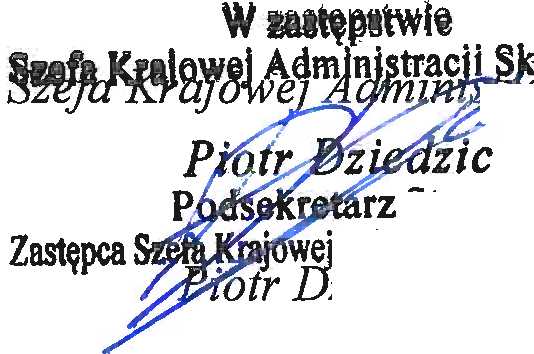 biedzie '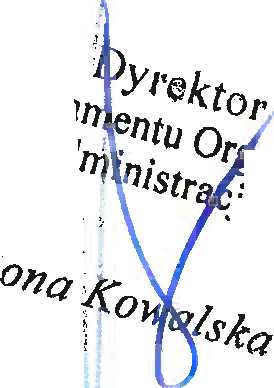 Potwierdzam zgodność kopii wydruku z dokumentem elektronicznym:EZD 3.90.65.65.21023Data wydruku: 2019-07-26Autor wydruku: Gawłowska Hanna w zastępstwie za Gąsior Agnieszka (główny specjalista)Lp.Obszar wspomagania zasobów KAS objęty ProgramemKwota wydatków (w tys. zł)1.PRIORYTET Iwzrost konkurencyjności i motywacyjności zatrudnienia w jednostkach organizacyjnych KAS485 7452.PRIORYTET IIzakupy pojazdów, urządzeń, sprzętu, uzbrojenia, środków przymusu bezpośredniego, oprogramowania komputerowego oraz innych elementów wyposażenia mających na celu wsparcie kontroli celno-skarbowej, a także szkoleń specjalistycznych w tym zakresie214 3713.PRIORYTET IIIinwestycje budowlane - przebudowa, rozbudowa budynków dla US, UCS oraz zakup nieruchomości119 8004.PRIORYTET IVzakup nieruchomości i budowa centrum przetwarzania danych IT29 0005.PRIORYTET Vbudowa sieci LAN w obiektach jednostek organizacyjnych KAS31 773Razem w 2020 r.Razem w 2020 r.880689Lp.Jednostka organizacyjna KASSkutki roczne podwyżki w 2020 r.(477 zł/l etat/wszystkie składniki, bez dodatkowego wynagrodzenia rocznego, z 3%-wym funduszem nagród)wg etatów przyjętych do rozliczenia w ProgramieLp.Jednostka organizacyjna KAS§ 4010 (w tys. zł)1.IAS Białystok1722.IAS Bydgoszcz4643.IAS Gdańsk3384.IAS Katowice3955.IAS Kielce806.IAS Kraków4697.IAS Lublin3898.IAS Łódź3499.IAS Olsztyn19610.IAS Opole28111.IAS Poznań41812.IAS Rzeszów39513.IAS Szczecin26314.IAS Warszawa94415.IAS Wrocław43516.IAS Zielona Góra200Razem IAS rozdział 75008Razem IAS rozdział 750085 78817.KIS rozdział 750824618.KSS rozdział 750241 007Razem jednostki KAS poza MFRazem jednostki KAS poza MF6 84119.Ministerstwo Finansów -rozdział 750010Razem jednostki KASRazem jednostki KAS6 841Lp.JednostkaorganizacyjnaKASSkutki roczne podwyżki w 2020 r.(478 zł/l etat wszystkie składniki bez dodatkowego wynagrodzenia rocznego, z 3%-wym funduszem nagród)wg etatów przyjętych do rozliczenia w ProgramieSkutki roczne włączenia do planów jednostek środków na dodatki zadaniowe (40 % z 1.000 zł/l etat rocznie)wg etatów przyjętych do rozliczenia w ProgramieRazemwynagrodzenia pracowników korpusu służby cywilnejLp.JednostkaorganizacyjnaKASXX§ 4020 (w tys. zł)1.IAS Białystok8 2755788 8532.IAS Bydgoszcz14 8561 03615 8923.IAS Gdańsk16 7791 17017 9494.IAS Katowice32 3102 25334 5635.IAS Kielce7 3875157 9026.IAS Kraków23 081' 1 61024 6917.IAS Lublin13 94497214 9168.IAS Łódź19 8351 38321 2189.IAS Olsztyn8 9096219 53010.IAS Opole8 2255748 79911.IAS Poznań25 8921 80627 69812.IAS Rzeszów12 59687813 47413.IAS Szczecin14 7831 03115 81414.IAS Warszawa41 2052 87344 07815.IAS Wrocław21 9451 53023 47516.IAS Zielona Góra8 7076079314Razem IAS rozdział 75008Razem IAS rozdział 75008278 72919 437298 16617.KIS rozdział750825 5813895 97018.KSS rozdział75024000Razem jednostki KAS poza MFRazem jednostki KAS poza MF284 31019 826304 13619.Ministerstwo Finansów Departamenty podlegające SzefowiKAS - rozdział 750013 8262674 093Razem jednostki KASRazem jednostki KAS288 13620 093308 229Lp.JednostkaorganizacyjnaKASSkutki roczne podwyżki w 2020 r. (380 zł/1 etat/ wszystkie składniki, bez nagrody rocznej, bez3 % funduszu nagród)wg etatów przyjętych do rozliczenia w ProgramieSkutki roczne włączenia do planów jednostek środków na dodatki specjalne (40 % z 887 zł/l etat rocznie)wg etatów przyjętych do rozliczenia w ProgramieSkutki roczne włączenia do planów jednostek środków na dodatki za służbęw porze nocnej i uposażeń za przedłużony czas służbyproporcjonalnie do zgłoszonych potrzeb na 2020 r. oraz w oparciu o rzeczywiste wypłaty w 2018 r.Skutki roczne włączenia do planów jednostek środków na nagrody jubileuszowe i odprawy emerytalne funkcjonariuszy SCS - wg danych otrzymanych z jednostek KAS (nagrodyjubileuszowe - wg potrzeb na 2020 r., odprawy - proporcjonalnie do potrzeb na 2020 r. oraz w oparciu o rzeczywiste wypłaty w 2018 r.Razem uposażenia, nagrody jubileuszowe i odprawy emerytalne funkcjonariuszy Służby Celno- Skarbowej (SCS)Lp.JednostkaorganizacyjnaKASXXXX§ 4050*(w tys. zł)1.IAS Białystok4 6103591 7361 5448 2492.IAS Bydgoszcz1 062831046811 9303.IAS Gdańsk3 2882563203 9467 8104.IAS Katowice3 0282363024 8308 3965.IAS Kielce64350569361 6856.IAS Kraków2 0881622081 2543 7127.IAS Lublin8 2776442 9015 45817 2808.IAS Łódź1 8421431247682 8779.IAS Olsztyn3 8352988611 0896 08310.IAS Opole990771021 1722 34111.IAS Poznań2 3351824081 2324 15712.IAS Rzeszów5 8144521 8443 24511 35513.IAS Szczecin2 1021642543 1005 62014.IAS Warszawa5 942462501651513 42015.IAS Wrocław23161802262 8305 55216.IAS Z. Góra1 6281276082 8945 257Razem IAS rozdział 75008Razem IAS rozdział 7500849 8003 87510 55541 494105 724Razem jednostkiKAS poza MFRazem jednostkiKAS poza MF49 8003 87510 55541 494105 72417.Ministerstwo Finansów -rozdział 750011 63201 0491272 808Razem jednostki KASRazem jednostki KAS51 4323 87511 60441 621108 532Lp.Jednostka organizacyjna KASRoczny wzrost 3 % funduszu nagród uznaniowych dla funkcjonariuszy SCSLp.Jednostka organizacyjna KAS§ 4060* (w tys. zł)1.IAS Białystok2472.IAS Bydgoszcz583.IAS Gdańsk2344.IAS Katowice2525.IAS Kielce516.IAS Kraków1117.IAS Lublin5188.IAS Łódź869.IAS Olsztyn18210.IAS Opole7011.IAS Poznań12512.IAS Rzeszów34113.IAS Szczecin16914.IAS Warszawa40315.IAS Wrocław16716.IAS Zielona Góra158Razem IAS rozdział 75008Razem IAS rozdział 750083 172Razem jednostki KAS poza MFRazem jednostki KAS poza MF3 17217.Ministerstwo Finansów - Departamenty KAS - rozdział7500184Razem jednostki KASRazem jednostki KAS3 256Lp.Jednostka organizacyjna KASSkładki na ubezpieczenie społeczne(naliczane i uiszczane przez pracodawcę)Składki na Fundusz Pracy(naliczane i uiszczane przez pracodawcę)Lp.Jednostka organizacyjna KAS§ 4110 (w tys. zł)§ 4120 (w tys. zł)1.IAS Białystok1 4662212.IAS Bydgoszcz2 6564013.IAS Gdańsk2 9704484.IAS Katowice5 6778565.IAS Kielce1 2961966.IAS Kraków4 086616Lp.Jednostka organizacyjna KASSkładki na ubezpieczenie społeczne(naliczane i uiszczane przez pracodawcę)Składki na Fundusz Pracy(naliczane i uiszczane przez pracodawcę)7.IAS Lublin2 4863758.IAS Łódź3 5025289.IAS Olsztyn1 58023810.IAS Opole1 47522211.IAS Poznań4 56668912.IAS Rzeszów2 25234013.IAS Szczecin261139414.IAS Warszawa73121 10315.IAS Wrocław3 88358616.IAS Zielona Góra1 545233Razem IAS rozdział 75008Razem IAS rozdział 7500849 3637 44617.KIS rozdział 7508297714818.KSS rozdział 7502416325Razem jednostki KAS poza MFRazem jednostki KAS poza MF50 5037 61919.Ministerstwo Finansów - Departamenty KAS -rozdział 75001665100Razem jednostki KASRazem jednostki KAS511687 719Lp.Jednostka organizacyjna KASSuma zwiększeń wynagrodzeń z pochodnymi i uposażeń oraz innych należności funkcjonariuszy SCS - w roku 2020, zgodnie z zasadami określonymi w Programie1.IAS Białystok19 2082.IAS Bydgoszcz21 4013.IAS Gdańsk29 7494.IAS Katowice50 1395.IAS Kielce11 2106.IAS Kraków33 6857.IAS Lublin35 9648.IAS Łódź28 560Lp.Jednostka organizacyjna KASSuma zwiększeń wynagrodzeń z pochodnymi i uposażeń oraz innych należności funkcjonariuszy SCS - w roku 2020, zgodnie z zasadami określonymi w Programie9.IAS Olsztyn17 80910.IAS Opole13 18811.IAS Poznań37 65312.IAS Rzeszów28 15713.IAS Szczecin24 87114.IAS Warszawa67 26015.IAS Wrocław34 09816.IAS Zielona Góra16 707Razem IAS rozdział 75008Razem IAS rozdział 75008469 65917.KIS rozdział 750827 14118.KSS rozdział 750241 195Razem jednostki KAS poza MFRazem jednostki KAS poza MF477 99519.Ministerstwo Finansów - DepartamentyKAS - rozdział 750017 750Razem jednostki KASRazem jednostki KAS485 745Nazwa jednostki KASPracownicy nieobjęci mnożnikowymi systemami wynagrodzeńKorpus służby cywilnejFunkcjonariusze SCSIAS Białystok30,0001 442,9001 011,000IAS Bydgoszcz81,0002 589,900233,000IAS Gdańsk59,0002 925,250721,000IAS Katowice69,0005 632,900664,000IAS Kielce14,0001 287,900141,000IAS Kraków82,0004 023,900458,000IAS Lublin68,0002 430,9001 815,000IAS Łódź61,0003 457,900404,000IAS Olsztyn34,0001 553,150841,000IAS Opole49,0001 433,900217,000JednostkaKASŁącznie liczba zadań w ProgramieWartość zadań (PI, WKI)*Lokalizacja zadań w jednostkach organizacyjnych IAS/KSS*Kwota wydatków w 2020 r.(w tys. zł)IAS Białystok22 709US-22 709IASBydgoszcz237 481IAS - 3, UCS,OC - 2, US - 183 820IAS Gdańsk122 045US -12131IAS Katowice3380US -321IAS Kielce22 914IAS - LUCS-l2 914IAS Kraków216 825IAS -1, UCS -1, US - 196 825IAS Lublin127 732US - 1LUCS-12 730JednostkaKASŁącznie liczba zadańWartośćzadańLokalizacja zadań w jednostkachKwotawydatkóww Programie(PI, WKI)*organizacyjnych IAS/KSS*w 2020 r.(w tys. zł)IAS Łódź93 946US - 8, UCS -11 746IAS Olsztyn1914 509IAS-2, UCS-7, US - 103 142IAS Opole44 540UCS - l,US-32 631IAS Poznań155 241UCS-2, US -132 886IAS Rzeszów152 928UCS-5, US -10180IAS Szczecin2320 597IAS-2, UCS-4, US -171 074IASWarszawa134 592IAS - 1,UCS-1,US-11561IAS Wrocław123 587US -12266IAS Z. Góra2934US - 269KIS00X0KSS58475 filii68razem:19491 807X31 773Jednostka KASLiczbazadańWartośćzadań*Lokalizacja zadań w jednostkach organizacyjnychKwota wydatków w 2020 r.(w tys. zł)IAS Białystok00X0IAS Bydgoszcz00X0IAS Gdańsk114 922US Puck7 000IAS Katowice213 573US Zawiercie, IAS - sala konferencyino-szkoleniowa4 000IAS Kielce00X0IAS Kraków00X0IAS Lublin452 533skanery rtg na dgp - Zosin, Terespol, UCS - adaptacja budynku Lublin, US Lubartów - przebudowa i rozbudowa40 996IAS Łódź17 132UCS - przebudowa budynku w Łodzi5 000IAS Olsztyn118 000X200IAS Opole00X0IAS Poznań00X0IAS Rzeszów113 070skaner rtg na dgp - Budomierz13 070IAS Szczecin024 920skaner rtg na mpg - Łasztownia, Świnoujście24 920IAS Warszawa216 475US Otwock7 800IAS Wrocław00X0IAS Z. Góra46 925US i UCS Gorzów Wlkp2 000Jednostka KASLiczbazadańWartośćzadań*Lokalizacja zadań w jednostkachKwotawydatkóworganizacyjnychw 2020 r.(w tys. zł)KIS00X0KSS00X0Razem KAS:12207 550X104 986Razem zadaniabudowlane*KAS [(1) + (2)1X299 357X136 759CIRF177 000X29 000KAS i CIRF[(l)+(2)+(3)]207376 357X165 759Lp.Nazwajednostki KASNazwa skrócona zadaniaNazwa zadania inwestycyjnegoWartość wydatków PI, WKI (w tys. zł)Kwota wydatków w 2020 r.(w tys. zł)1.IAS BiałystokIAS Białystok IUS sieć LANBudowa sieci teleinformatycznej LAN oraz dedykowanej instalacji elektrycznej w budynku I US w Białymstoku2 0392 0392.IAS BiałystokIAS Białystok US Augustów rozbudowa budynkuBudowa sieci teleinformatycznej LAN oraz dedykowanej instalacji elektrycznej w budynku US w Augustowie670670Lp.Nazwajednostki KASNazwa skrócona zadaniaNazwa zadania inwestycyjnegoWartość wydatków PI, WKI(w tys. zł)Kwota wydatków w 2020 r.(w tys. zł)3.IAS BydgoszczIAS Bydgoszcz IAS sieć strukturalnaWykonanie sieci strukturalnej wraz z GPD w budynku Izby Administracji Skarbowej w Bydgoszczy przy ul. Czartoryskiego 201381384.IAS BydgoszczIAS BydgoszczIII US Bydgoszcz sieć LAN i modernizacja serwerowniModernizacja serwerowni oraz sieci komputerowej LAN Izby Administracji Skarbowej w Bydgoszczy w budynku Trzeciego Urzędu Skarbowego w Bydgoszczy przy ul. Rejtana 56416415.IAS BydgoszczIAS Bydgoszcz II US Bydgoszcz sieć LANModernizacja sieci komputerowej LAN w budynku Drugiego Urzędu Skarbowego w Bydgoszczy przy ul. Wojska Polskiego 20B2302306.IAS BydgoszczLAS Bydgoszcz LASMarcinkowskiego sieć LANModernizacja sieci komputerowej LAN w budynku Izby Administracji Skarbowej w Bydgoszczy - lokalizacja ul. Marcinkowskiego 71 18511857.IAS BydgoszczLAS Bydgoszcz IASWarmińskiego sieć LANModernizacja sieci komputerowej LAN w budynku Izby Administracji Skarbowej w Bydgoszczy - lokalizacja ul. Warmińskiego 183483488.IAS BydgoszczIAS Bydgoszcz I US Bydgoszcz sieć LANModernizacja sieci komputerowej LAN w budynku I Urzędu Skarbowego w Bydgoszczy - lokalizacja ul. Fordońska 7759809.IAS BydgoszczLAS Bydgoszcz UCS II OC sieć LANModernizacja sieci komputerowej LAN w budynku Drugiego Oddziału Celnego UCS w Bydgoszczy - lokalizacja ul. Daleka 932232210.IAS BydgoszczIAS BydgoszczIII US sieć LANModernizacja sieci komputerowej LAN w budynku III Urzędu Skarbowego w Bydgoszczy - lokalizacja ul. Rejtana 5417417Lp.Nazwajednostki KASNazwa skrócona zadaniaNazwa zadania inwestycyjnegoWartość wydatków PI, WKI(w tys. zł)Kwota wydatków w 2020 r.(w tys. zł)11.IAS BydgoszczIAS BydgoszczKP US sieć LANModernizacja sieci komputerowej LAN w budynku Kujawsko- Pomorskiego Urzędu Skarbowego w Bydgoszczy - lokalizacja ul. Grunwaldzka 50414012.IAS BydgoszczIAS BydgoszczUS Aleksandrów K. sieć LANModernizacja sieci komputerowej LAN w budynku Urzędu Skarbowego w Aleksandrowie Kujawskim - lokalizacja ul. Kościelna 1821421413.IAS BydgoszczLAS BydgoszczUS Chełmno sieć LANModernizacja sieci komputerowej LAN w budynku Urzędu Skarbowego w Chełmnie - lokalizacja ul. Grudziądzką 614514514.IAS BydgoszczIAS BydgoszczUS Golub- Dobrzyń siećLANModernizacja sieci komputerowej LAN w budynku Urzędu Skarbowego w Golubiu-Dobrzyniu - lokalizacja ul. Dr Koppa 1A125015.IAS BydgoszczIAS BydgoszczUS Mogilno sieć LANModernizacja sieci komputerowej LAN w budynku Urzędu Skarbowego w Mogilnie- lokalizacja ul. 900 lecia20129016.IAS BydgoszczIAS BydgoszczUS Nakło sieć LANModernizacja sieci komputerowej LAN w budynku Urzędu Skarbowego w Nakle nad Notecią- lokalizacja ul. Sądowa 8213017.IAS BydgoszczLAS BydgoszczUS Radziejów sieć LANModernizacja sieci komputerowej LAN w budynku Urzędu Skarbowego w Radziejowie- lokalizacja ul. Rolnicza 618018018.IAS BydgoszczLAS BydgoszczUS Rypin sieć LANModernizacja sieci komputerowej LAN w budynku Urzędu Skarbowego w Rypinie - lokalizacja ul.Dojazdowa 10176019.IAS BydgoszczLAS BydgoszczUS Sępólno sieć LANModernizacja sieci komputerowej LAN w budynku Urzędu1820Lp.Nazwajednostki KASNazwa skrócona zadaniaNazwa zadania inwestycyjnegoWartość wydatków PI, WKI(w tys. zł)Kwota wydatków w 2020 r.(w tys. zł)Skarbowegow Sępólnie Krajeńskim - lokalizacja ul. Tadeusza Kościuszki 2220.IAS BydgoszczLAS BydgoszczUS Świecie sieć LANModernizacja sieci komputerowej LAN w budynku Urzędu Skarbowego w Świeciu - lokalizacja ul. Sybiraków 16535021.LAS BydgoszczLAS Bydgoszcz UCS Toruń sieć LANModernizacja sieci komputerowej LAN w budynku Kujawsko- Pomorskiego Urzędu Celno-Skarbowego w Toruniu - budynek C - lokalizacja ul. Batorego61212022.IAS BydgoszczIAS Bydgoszcz I US Toruń sieć LANModernizacja sieci komputerowej LAN w budynku Pierwszego Urzędu Skarbowego w Toruniu - lokalizacja ul. Szosa Chełmińska 34/36509023.LAS BydgoszczIAS Bydgoszcz Tuchola siećLANModernizacja sieci komputerowej LAN w budynku Urzędu Skarbowego w Tucholi - lokalizacja ul. Plac Zamkowy 4185024.IAS BydgoszczIAS BydgoszczUS Wąbrzeźno sieć LANModernizacja sieci komputerowej LAN w budynku Urzędu Skarbowego w Wąbrzeźnie - lokalizacja ul. Rataja 2190025.LAS BydgoszczLAS BydgoszczUS Żnin siećLANModernizacja sieci komputerowej LAN w budynku Urzędu Skarbowego w Żninie - lokalizacja ul. Janickiego 18193026.IAS GdańskIAS Gdańsk US Puck przebudowa budynkuPrzebudowa budynku Urzędu Skarbowego w Pucku wraz z infrastrukturą towarzyszącą, zlokalizowanego w Pucku przy ul. Kmdr.E. Szystowskiego 18152157 00027.LAS GdańskIAS Gdańsk PUS Gdańsk sieciLANWykonanie modernizacji i rozbudowy instalacji teledacyjnej i zasilającej - Pomorski25616Lp.Nazwajednostki KASNazwa skrócona zadaniaNazwa zadania inwestycyjnegoWartość wydatków PI, WKI(w tys. zł)Kwota wydatków w 2020 r.(w tys. zł)US Gdańsk28.IAS GdańskIAS Gdańsk IIUS sieci LANWykonanie modernizacji i rozbudowy instalacji teledacyjnej i zasilającej - Drugi US Gdańsk67429.IAS GdańskLAS Gdańsk IIIUS sieci LANWykonanie modernizacji i rozbudowy instalacji teledacyjneji zasilającej - Trzeci US Gdańsk3392230.IAS GdańskLAS Gdańsk I US sieci LANWykonanie modernizacji i rozbudowy instalacji teledacyjnej i zasilającej - PierwszyUS Gdynia121831.IAS GdańskLAS Gdańsk IIUS Gdynia sieci LANWykonanie modernizacji i rozbudowy instalacji teledacyjnej i zasilającej - Drugi US Gdynia1501032.IAS GdańskLAS Gdańsk US Słupsk sieci LANWykonanie modernizacji i rozbudowy instalacji teledacyjneji zasilającej - US Słupsk3272133.IAS GdańskIAS Gdańsk US Chojnice sieci LANWykonanie modernizacji i rozbudowy instalacji teledacyjnej i zasilającej - USChojnice67434.IAS GdańskLAS Gdańsk US Kwidzyn sieci LANWykonanie modernizacji i rozbudowy instalacji teledacyjnej i zasilającej - USKwidzyn106735.IAS GdańskIAS Gdańsk US Starogard Gd. sieci LANWykonanie modernizacji i rozbudowy instalacji teledacyjnej i zasilającej - USStarogard Gdański3152036.IAS GdańskIAS Gdańsk US Malbork sieciLANWykonanie modernizacji i rozbudowy instalacji teledacyjnej i zasilającej - USMalbork80537.LAS GdańskIAS Gdańsk US Pruszcz Gd. sieci LANWykonanie modernizacji i rozbudowy instalacji teledacyjneji zasilającej - US Pruszcz Gdański1501038.IAS GdańskIAS Gdańsk US Tczew sieci LANWykonanie modernizacji i rozbudowy instalacji teledacyjneji zasilającej - US Tczew674Lp.Nazwajednostki KASNazwa skrócona zadaniaNazwa zadania inwestycyjnegoWartość wydatków PI, WKI(w tys. zł)Kwota wydatków w 2020 r.(w tys. zl)39.IAS KatowiceIAS Katowice US Zawiercie rozbudowa budynkuRozbudowa istniejącej siedziby Urzędu Skarbowego w Zawierciu6 8202 00040.IAS KatowiceLAS KatowiceIAS przebudowa budynku sala konferencyno- szkoleniowaNadbudowa i przebudowa budynku magazynowo- garażowego, usytuowanego w Katowicach przy ul. Słonecznej 34 dla pozyskania powierzchni konferencyjno- szkoleniowo-biurowej z zapleczem, dla potrzeb Izby Administracji Skarbowej w Katowicach7 1002 00041.IAS KatowiceIAS Katowice US Kłobuck sieci LANModernizacja i rozbudowa sieci lokalnych LAN w obiektach Izby Administracji Skarbowej w Katowicach - US Kłobuck50442.IAS KatowiceLAS Katowice US Tarnowskie Góry sieci LANModernizacja i rozbudowa sieci lokalnych LAN w obiektach Izby Administracji Skarbowej w Katowicach - US Tarnowskie Góry1951043.IAS KatowiceIAS Katowice US Żywiec sieciLANModernizacja i rozbudowa sieci lokalnych LAN w obiektach Izby Administracji Skarbowej w Katowicach - US Żywiec135744.IAS KielceLAS Kielce Del. UCS sieci LANModernizacja sieci komputerowej w budynku Delegatury ŚwiętokrzyskiegoUrzędu Celno- Skarbowego w Kielcach przy ul. Ściegiennego 264D60660645.IAS KielceIAS Kielce IAS sieci LANModernizacja sieci komputerowej w budynku Izby Administracji Skarbowej w Kielcach przy ul. Sandomierskiej 1052 3082 308Lp.Nazwajednostki KASNazwa skrócona zadaniaNazwa zadania inwestycyjnegoWartość wydatków PI, WKI(w tys. zł)Kwota wydatków w 2020 r.(w tys. zł)46.IAS KrakówIAS Kraków US Brzesko sieciLANModernizacja lokalnej sieci LAN w budynku w Brzesku, przy ul. Królowej Jadwigi 1651851847.IAS KrakówIAS Kraków US Bochnia sieciLANModernizacja lokalnej sieci LAN w budynku w Bochni przy ul. Gołębia339439448.IAS KrakówIAS Kraków US Chrzanów sieci LANModernizacja lokalnej sieci LAN w budynku w Chrzanowie przy ul. Garncarska 946246249.IAS KrakówLAS Kraków US Dąbrowa Tarnowska sieci LANModernizacja lokalnej sieci LAN w budynku w Dąbrowie Tarnowskiej, przy ul. B. Joselewicza 510210250.LAS KrakówLAS Kraków US Kraków Prądnik sieci LANRozbudowa lokalnej sieci LAN w budynku w Krakowie, przy ul. Krowoderskich Zuchów212312351.IAS KrakówIAS Kraków I US Kraków sieciLANRozbudowa lokalnej sieci LAN w budynku w Krakowie, przy ul. Rzemieślniczej 20272752.IAS KrakówLAS Kraków US KrakówKrowodrza sieci LANModernizacja lokalnej sieci LAN w budynku w Krakowie przy Al. Krasińskiego 1 IB46146153.IAS KrakówIAS KrakówUCS sieci LANModernizacja lokalnej sieci LAN w budynku w Krakowie przy ul. Łokietka 2059059054.LAS KrakówLAS Kraków LAS sieci LANRozbudowa lokalnej sieci LAN w budynku w Krakowie przy Wiślnej 7272755.LAS KrakówLAS Kraków US KrakówPodgórze sieci LANRozbudowa lokalnej sieci LAN w budynku w Krakowie, przy ul. Wadowickiej 1011811856.LAS KrakówIAS Kraków US Limanowa A sieci LANRozbudowa lokalnej sieci LAN w budynku w Limanowej, przy ul.Matki Boskiej Bolesnej 9 budynek A141457.LAS KrakówLAS Kraków US Limanowa B sieci LANRozbudowa lokalnej sieci LAN w budynku w Limanowej, przy ul.Matki Boskiej Bolesnej 9 budynek B363658.IAS KrakówLAS Kraków US Miechów sieci LANRozbudowa lokalnej sieci LAN w budynku w Miechowie, przy ul. Stanisławy Daneckiej 16666Lp.Nazwajednostki KASNazwa skrócona zadaniaNazwa zadania inwestycyjnegoWartość wydatków PI, WKI(w tys. zł)Kwota wydatków w 2020 r.(w tys. zł)59.IAS KrakówIAS Kraków US Myślenice sieci LANModernizacja lokalnej sieci LAN w budynku w Myślenicach przy ul. Cegielskiego 252652660.IAS KrakówLAS Kraków US Nowy Targ sieci LANRozbudowa lokalnej sieci LAN w budynku w Nowym Targu, przy ul. Parkowej 13363661.IAS KrakówLAS Kraków US Nowy Sącz Sienkiewicza sieci LANModernizacja i rozbudowa lokalnej sieci LAN w budynku w Nowym Sączu, przy ul. Sienkiewicza 4457957962.LAS KrakówLAS Kraków US Nowy Sącz Barbackiego sieci LANRozbudowa lokalnej sieci LAN w budynku w Nowym Sączu, przy ul. Barbackiego 1012712763.IAS KrakówLAS Kraków US Olkusz sieci LANModernizacja lokalnej sieci LAN w budynku w Olkuszu przy ul. Budowlanych 258058064.IAS KrakówLAS Kraków IUS Tarnów sieciLANModernizacja lokalnej sieci LAN w budynku w Tarnowie, przy ul. Lwowskiej 72-96a58658665.IAS KrakówIAS Kraków IIUS Tarnów sieci LANModernizacja lokalnej sieci LAN w budynku w Tarnowie, przy Al. Solidarności 5-9 A i B1 225122566.LAS KrakówIAS Kraków US Sucha Beskidzka sieci LANModernizacja i rozbudowa lokalnej sieci LAN w budynku Suchej Beskidzkiej przy ul. Mickiewicza 3622822867.LAS LublinLAS Lublin skaner rtg stacjonarny dgp TerespolDostawa skanera RTG wraz z budową infrastruktury towarzyszącej na drogowym przejściu granicznym w Terespolu15 03814 99868.LAS LublinIAS Lublin skaner rtg stacjonarny dgp ZosinDostawa skanera RTG wraz z budową infrastruktury towarzyszącej na drogowym przejściu granicznym w Zosinie15 03814 99869.IAS LublinIAS Lublin UCS Lublin adaptacja zakupionego budynkuOdpłatne pozyskania w trwały zarząd nieruchomości zlokalizowanej przy ul. Diamentowej 4 w Lublinie i jej adaptacja na potrzeby Lubelskiego Urzędu Celno-19 9946 000Lp.Nazwajednostki KASNazwa skrócona zadaniaNazwa zadania inwestycyjnegoWartość wydatków PI, WKI(w tys. zł)Kwota wydatków w 2020 r.(w tys. zł)Skarbowego w Białej Podlaskiej70.IAS LublinIAS Lublin US Lubartów rozbudowa i przebudowaRozbudowa i przebudowa budynku Urzędu Skarbowego w Lubartowie przy ul. Legionów 5512 2815 00071.IAS LublinIAS Lublin US Kraśnik, I US Lublin, LUS sieci LANModernizacja sieci LAN urzędów skarbowych oraz celno-skarbowych województwa lubelskiego - 3 jednostki2 7302 73072.IAS LublinLAS Lublin US Biała Podlaska, Biłgoraj, II US Lublin sieci LANModernizacja sieci LAN urzędów skarbowych oraz celno-skarbowych województwa lubelskiego - 3 jednostki2 831073.LAS LublinIAS Lublin US Lubartów, Opole L., Parczew, Radzyń Pdl., Tomaszów Lub., Zamość sieciLANModernizacja sieci LAN urzędów skarbowych oraz celno-skarbowych województwa lubelskiego - 6 jednostek2 171074.IAS ŁódźIAS Łódź UCS przebudowa zakupionego budynkuNieodpłatne pozyskanie oraz przebudowa nieruchomości zabudowanej, położonej w Łodzi przy ul. Żeromskiego 887 5005 00075.IAS ŁódźLAS Łódź UCS I Del.Łódź sieci LANRozbudowa i modernizacja sieci lokalnej LAN w Pierwszej Delegaturze Łódzkiego Urzędu Celno-Skarbowego w Łodzi przy ul.Ustronnej 3/933633676.LAS ŁódźLAS Łódź US Bełchatów sieci LANModernizacja i rozbudowa sieci lokalnej LAN w Urzędzie Skarbowym w Bełchatowie4351077.LAS ŁódźLAS Łódź US Łowicz sieciLANModernizacja i rozbudowa sieci lokalnej LAN w Urzędzie Skarbowym w Łowiczu1901078.IAS ŁódźIAS Łódź USŁódź Bałuty sieci LANModernizacja i rozbudowa sieci lokalnej LAN w Urzędzie Skarbowym Łódź Bałuty44510Lp.Nazwajednostki KASNazwa skrócona zadaniaNazwa zadania inwestycyjnegoWartość wydatków PI, WKI(w tys. zł)Kwota wydatków w 2020 r.(w tys. zł)79.IAS ŁódźLAS Łódź I US ŁódźŚródmieście sieci LANModernizacja i rozbudowa sieci lokalnej LAN w Urzędzie Skarbowym Łódź Śródmieście69069080.LAS ŁódźIAS Łódź US PiotrkówTryb.sieci LANModernizacja i rozbudowa sieci lokalnej LAN w Urzędzie Skarbowym w Piotrkowie Trybunalskim66066081.LAS ŁódźLAS Łódź US Radomsko sieci LANModernizacja i rozbudowa sieci lokalnej LAN w Urzędzie Skarbowym w Radomsku3851082.LAS ŁódźIAS Łódź US Tomaszów Maz. sieci LANModernizacja i rozbudowa sieci lokalnej LAN w Urzędzie Skarbowym w Tomaszowie Mazowieckim4451083.IAS ŁódźIAS Łódź US Zgierz sieci LANModernizacja i rozbudowa sieci lokalnej LAN w Urzędzie Skarbowym w Zgierzu3601084.IAS OlsztynLAS Olsztyn skaner rtg kpg KorszeDoposażenie Oddziału Celnego w Korszach w stacjonarne urządzenie rtg do prześwietlania wagonów kolejowych wraz z montażem i instalacją oraz budową infrastruktury towarzyszącej18 00020085.LAS OlsztynIAS Olsztyn US Bartoszyce sieci LANModernizacja sieci komputerowej LAN w budynku Urzędu Skarbowego w Bartoszycach - lokalizacja ul. Bohaterów Warszawy 5400086.LAS OlsztynIAS Olsztyn US Braniewo sieci LANModernizacja sieci komputerowej LAN w budynku Urzędu Skarbowegow Braniewie - lokalizacja ul. Jana Matejki 6280087.LAS OlsztynIAS Olsztyn US Iława sieci LANModernizacja sieci komputerowej LAN w budynku Urzędu Skarbowego w Iławie - lokalizacja ul. Wojska Polskiego 266950Lp.Nazwajednostki KASNazwa skrócona zadaniaNazwa zadania inwestycyjnegoWartość wydatków PI, WKI(w tys. zł)Kwota wydatków w 2020 r.(w tys. zł)88.IAS OlsztynLAS Olsztyn US Kętrzyn sieciLANModernizacja sieci komputerowej LAN w budynku Urzędu Skarbowego w Kętrzynie - lokalizacja ul. Powstańców Warszawy135803089.IAS OlsztynLAS Olsztyn US Nidzica sieciLANModernizacja sieci komputerowej LAN w budynku Urzędu Skarbowego w Nidzicy - lokalizacja ul. Żeromskiego 11375090.LAS OlsztynIAS Olsztyn US Olsztyn sieciLANModernizacja sieci komputerowej LAN w budynku Urzędu Skarbowego w Olsztynie - lokalizacja al. Piłsudskiego 591 9154091.LAS OlsztynIAS Olsztyn US Ostróda sieciLANModernizacja sieci komputerowej LAN w budynku Urzędu Skarbowegow Ostródzie - lokalizacja ul. Olsztyńska 5B600092.LAS OlsztynIAS Olsztyn US Szczytno sieci LANModernizacja sieci komputerowej LAN w budynku Urzędu Skarbowegow Szczytnie - lokalizacja ul. Warszawska 5395093.IAS OlsztynIAS Olsztyn WMUS sieciLANModernizacja sieci komputerowej LAN w budynku Warmińsko- Mazurskiego Urzędu Skarbowegow Olsztynie - lokalizacja ul. Lubelska 37345094.LAS OlsztynIAS OlsztynusesJagiellończyka sieci LANModernizacja sieci komputerowej LAN w budynku Warmińsko- Mazurskiego Urzędu Celno-Skarbowego w Olsztynie - lokalizacja PI. Jagiellończyka 5, Elbląg77077095.IAS OlsztynIAS Olsztyn UCS Dworcowa sieci LANModernizacja sieci komputerowej LAN w budynku Warmińsko- Mazurskiego Urzędu Celno-Skarbowego w Olsztynie - lokalizacja ul. Dworcowa 11 750100Lp.Nazwajednostki KASNazwa skrócona zadaniaNazwa zadania inwestycyjnegoWartość wydatków PI, WKI (w tys. zł)Kwota wydatków w 2020 r.(w tys. zł)96.LAS OlsztynLAS Olsztyn UCS OC Iława sieci LANModernizacja sieci komputerowej LAN w budynku Oddziału Celnego w Iławie - lokalizacja ul. Lubawska 1216516597.IAS OlsztynLAS Olsztyn UCS OCEłkWarszawska sieci LANModernizacja sieci komputerowej LAN w budynku Oddziału Celnego w Elblągu - lokalizacja ul.Warszawska 129a13813898.LAS OlsztynLAS Olsztyn UCS DeLElbląg sieci LANModernizacja sieci komputerowej LAN w budynku Delegatury Warmińsko-Mazurskiego Urzędu Celno- Skarbowego w Elblągu - lokalizacja ul. Warszawska 129a22522599.LAS OlsztynIAS Olsztyn UCS OCEłkKrzemowa ieci LANModernizacja sieci komputerowej LAN w budynku Oddziału Celnego w Ełku - lokalizacja ul. Krzemowa1350350100.IAS OlsztynIAS Olsztyn UCS OlsztynSkładowa sieci LANModernizacja sieci komputerowej LAN w budynku Delegatury Warmińsko-Mazurskiego Urzędu Celno- Skarbowegow Olsztynie - lokalizacja ul. Składowa 5800800101.IAS OlsztynIAS Olsztyn IAS Piłsudskiego sieci LANModernizacja sieci komputerowej LAN w budynku Izby Administracji Skarbowej w Olsztynie - lokalizacja Al. Piłsudskiego 59a1 2100102.IAS OlsztynLAS Olsztyn IAS Lubelska sieci LANModernizacja sieci komputerowej LAN w budynku Izby Administracji Skarbowej w Olsztynie - lokalizacja ul. Lubelska 37524524103.IAS OlsztynIAS Olsztyn US Elbląg sieci LAN i in.Przebudowa instalacji elektrycznej, teletechnicznej i instalacji SSWiN oraz instalacji SSP w budynku Urzędu Skarbowego w Elblągu3 0660Lp.Nazwajednostki KASNazwa skrócona zadaniaNazwa zadania inwestycyjnegoWartość wydatków PI, WKI(w tys. zł)Kwota wydatków w 2020 r.(w tys. zł)104.IAS OpoleIAS Opole US Kędzierzyn- Koźle sieci LANModernizacja i rozbudowa sieci LAN w Urzędzie Skarbowym w Kędzierzynie-Koźlu1 3641364105.IAS OpoleIAS Opole UCS OC Nysa sieci LANModernizacja i rozbudowa sieci LAN w Oddziale Celnym w Nysie1 2321232106.IAS OpoleIAS Opole I US Opole sieci LANModernizacja i rozbudowa sieci LAN w Pierwszym Urzędzie Skarbowym w Opolu1 08515107.IAS OpoleIAS Opole US Nysa sieci LANModernizacja i rozbudowa sieci LAN w Urzędzie Skarbowym w Nysie85920108.IAS PoznańLAS Poznań UCS Konin sieci LANModernizacja i rozbudowa sieci lokalnych LAN Wielkopolski Urząd Celno-Skarbowy w Poznaniu, budynek zlokalizowany w Koninie przy ul. Kościuszki 35260260109.IAS PoznańIAS Poznań US Wolsztyn sieci LANModernizacja i rozbudowa sieci lokalnych LAN Urząd Skarbowy w Wolsztynie zlokalizowany przy ul. Dworcowej 151000110.IAS PoznańIAS Poznań UCS Leszno sieciLANModernizacja i rozbudowa sieci lokalnych LAN Wielkopolski Urząd Celno-Skarbowy w Poznaniu, budynek zlokalizowany w Lesznie przy ul. Niepodległości 442050111.IAS PoznańIAS Poznań I US Kalisz sieci LANModernizacja i rozbudowa sieci lokalnych LAN PUS w Kaliszu zlokalizowany przy ul. Wrocławskiej 12/14260260112.IAS PoznańIAS Poznań IIUS Kalisz sieci LANModernizacja i rozbudowa sieci lokalnych LAN DUS w Kaliszu zlokalizowany w Kaliszu przy ul. Targowej 12100Lp.Nazwajednostki KASNazwa skrócona zadaniaNazwa zadania inwestycyjnegoWartość wydatków PI, WKI (w tys. zł)Kwota wydatków w 2020 r.(w tys. zł)113.IAS PoznańIAS Poznań US Kępno sieci LANModernizacja i rozbudowa sieci lokalnych LAN US w Kępnie zlokalizowany przy ul. Rynek 4135135114.IAS PoznańIAS Poznań US Konin sieci LANModernizacja i rozbudowa sieci lokalnych LAN US w Koninie zlokalizowany przy ul. Zakładowej 7A505505115.IAS PoznańIAS Poznań US Słupca sieci LANModernizacja i rozbudowa sieci lokalnych LAN US w Słupcy budynek zlokalizowany przy ul. Wspólnej 11600116.IAS PoznańIAS Poznań US Środa Wlkp sieci LANModernizacja i rozbudowa sieci lokalnych LAN US w ŚrodzieWielkopolskiej budynek zlokalizowany przy ul. Harcerskiej 21450117.IAS PoznańIAS Poznań US Ostrów Wlkp sieci LANModernizacja i rozbudowa sieci lokalnych LAN US w Ostrowie Wielkopolskim, obiekt zlokalizowany przy ul. Chłapowskiego 45510510118.IAS PoznańIAS Poznań US Wągrowiec sieci LANModernizacja i rozbudowa sieci lokalnych LAN US w Wągrowcu obiekt zlokalizowany przy ul. Kościuszki 19A2200119.IAS PoznańIAS Poznań II WUS Kalisz sieci LANModernizacja i rozbudowa sieci lokalnych LAN DWUS w Kaliszu zlokalizowany przy ul. Fabrycznej 1A4100120.IAS PoznańLAS Poznań I WUS Poznań sieci LANModernizacja i rozbudowa sieci lokalnych LAN PWUS w Poznaniu budynek zlokalizowany w Poznaniu przy placu Cyryla Ratajskiego 58200121.IAS PoznańIAS Poznań US N.Tomyśl sieci LANModernizacja i rozbudowa sieci lokalnych LAN US w Nowym Tomyślu, zlokalizowany przy ul. Kolejowej 38850Lp.Nazwajednostki KASNazwa skrócona zadaniaNazwa zadania inwestycyjnegoWartość wydatków PI, WKI (w tys. zł)Kwota wydatków w 2020 r.(w tys. zł)122.IAS PoznańLAS Poznań in.jedn.sieci LANModernizacja i rozbudowa sieci lokalnych LAN - doposażenie pozostałych jednostek województwa wielkopolskiego1 2161216123.IAS RzeszówLAS Rzeszów skaner rtg dpg BudomierzDostawa skanera RTG wraz z budową infrastruktury towarzyszącej na drogowym przejściu granicznym w Budomierzu13 10013 070124.LAS RzeszówLAS Rzeszów US Przemyśl sieci LANModernizacja wewnętrznej instalacji teledacyjnej i zasilającejw lokalizacjach urzędówskarbowychi Urzędu Celno-Skarbowegowojewództwapodkarpackiego -USPrzemyśl38512125.LAS RzeszówIAS Rzeszów US i UCSTarnobrzeg sieci LANModernizacja wewnętrznej instalacji teledacyjnej i zasilającejw lokalizacjach urzędów skarbowych i Urzędu Celno- Skarbowego województwa podkarpackiego - US i PUCS Tarnobrzeg46012126.IAS RzeszówLAS Rzeszów US Lesko sieci LANModernizacja wewnętrznej instalacji teledacyjnej i zasilającejw lokalizacjach urzędówskarbowychi Urzędu Celno-Skarbowegowojewództwapodkarpackiego - USLesko22712127.LAS RzeszówIAS Rzeszów US Ustrzyki Din. sieci LANModernizacja wewnętrznej instalacji teledacyjnej i zasilającejw lokalizacjach urzędów skarbowych i Urzędu Celno- Skarbowego województwa podkarpackiego - US14312Lp.Nazwajednostki KASNazwa skrócona zadaniaNazwa zadania inwestycyjnegoWartość wydatków PI, WKI(w tys. zł)Kwota wydatków w 2020 r.(w tys. zł)Ustrzyki Dolne128.IAS RzeszówIAS Rzeszów US Brzozów sieci LANModernizacja wewnętrznej instalacji teledacyjnej i zasilającejw lokalizacjach urzędówskarbowychi Urzędu Celno-Skarbowegowojewództwapodkarpackiego - USBrzozów19812129.IAS RzeszówIAS Rzeszów US Dębica sieci LANModernizacja wewnętrznej instalacji teledacyjnej i zasilającejw lokalizacjach urzędówskarbowychi Urzędu Celno-Skarbowegowojewództwapodkarpackiego - USDębica24012130.IAS RzeszówIAS Rzeszów US i UCS OC Jarosław sieci LANModernizacja wewnętrznej instalacji teledacyjnej i zasilającejw lokalizacjach urzędów skarbowych i Urzędu Celno- Skarbowego województwa podkarpackiego - US i OC Jarosław18512131.LAS RzeszówIAS Rzeszów US Lubaczów sieci LANModernizacja wewnętrznej instalacji teledacyjnej i zasilającejw lokalizacjach urzędówskarbowychi Urzędu Celno-Skarbowegowojewództwapodkarpackiego - USLubaczów13312132.IAS RzeszówIAS Rzeszów US Przeworsk sieci LANModernizacja wewnętrznej instalacji teledacyjnej i zasilającejw lokalizacjach urzędów skarbowych i Urzędu Celno- Skarbowego województwa13812Lp.Nazwajednostki KASNazwa skrócona zadaniaNazwa zadania inwestycyjnegoWartość wydatków PI, WKI(w tys. zł)Kwota wydatków w 2020 r.(w tys. zł)podkarpackiego -US Przeworsk133.LAS RzeszówIAS Rzeszów IUSiUCS Rzeszów sieci LANModernizacja wewnętrznej instalacji teledacyjnej i zasilającejw lokalizacjach urzędów skarbowych i Urzędu Celno- Skarbowego województwa podkarpackiego - Pierwszy US i PUCS Rzeszów Podwisłocze 4217912134.IAS RzeszówIAS Rzeszów US Stalowa Wola sieci LANModernizacja wewnętrznej instalacji teledacyjnej i zasilającej w lokalizacjach urzędów skarbowych i Urzędu Celno-Skarbowego województwa podkarpackiego -US Stalowa Wola24912135.IAS RzeszówIAS RzeszówPUS Rzeszów sieci LANModernizacja wewnętrznej instalacji teledacyjnej i zasilającejw lokalizacjach urzędów skarbowych i Urzędu Celno- Skarbowego województwa podkarpackiego - Podkarpacki USRzeszów Geodetów 17812136.LAS RzeszówIAS RzeszówUCS Rzeszów sieci LANModernizacja wewnętrznej instalacji teledacyjnej i zasilającejw lokalizacjach urzędów skarbowych i Urzędu Celno- Skarbowego województwa podkarpackiego - PUCS Rzeszów Geodetów 111612137.LAS RzeszówIAS RzeszówUCS Jasło sieci LANModernizacja wewnętrznej instalacji teledacyjnej i zasilającejw lokalizacjach urzędów11212Lp.Nazwajednostki KASNazwa skrócona zadaniaNazwa zadania inwestycyjnegoWartość wydatków PI, WKI(w tys. zł)Kwota wydatków w 2020 r.(w tys. zł)skarbowych i Urzędu Celno- Skarbowego województwa podkarpackiego - PUCS Jasło 3 Maja 30138.IAS RzeszówIAS RzeszówUCS OCPrzemyślPocztowy sieci LANModernizacja wewnętrznej instalacji teledacyjnej i zasilającejw lokalizacjach urzędów skarbowych i Urzędu Celno- Skarbowego województwa podkarpackiego - OC Przemyśl - MW Poczta Polska8512139.IAS SzczecinIAS Szczecin skaner rtg stacjonarny mpg Szczecin ŁasztowniaDostawa skanera RTG wraz z budową infrastruktury towarzyszącej w Łasztowni12 50012 460140.IAS SzczecinIAS Szczecin skaner rtg stacjonarny mpg ŚwinoujścieDostawa skanera RTG wraz z budową infrastruktury towarzyszącej w Świnoujściu12 50012 460141.IAS SzczecinIAS SzczecinIAS Roosevelta sieci LANModernizacja i rozbudowa sieci lokalnych LAN w obiektach KAS woj. zachodniopomorskiego - Izba Administracji Skarbowej, ul.Roosevelta 1,2, 70-525 Szczecin2 106118142.IAS SzczecinIAS SzczecinIAS Energetyków sieci LANModernizacja i rozbudowa sieci lokalnych LAN w obiektach KAS woj. zachodniopomorskiego - Izba Administracji Skarbowej, ul. Energetyków 55, 70-656 Szczecin87144143.IAS SzczecinIAS SzczecinUCS Lubieszyn bud. 3 sieci LANModernizacja i rozbudowa sieci lokalnych LAN w obiektach KAS woj. zachodniopomorskiego - UCS Lubieszyn 11 i bud. 3, 72-002 Dołuje59930Lp.Nazwajednostki KASNazwa skrócona zadaniaNazwa zadania inwestycyjnegoWartość wydatków PI, WKI (w tys. zł)Kwota wydatków w 2020 r.(w tys. zł)144.IAS SzczecinIAS SzczecinUCS Lubieszyn bud. 5 sieci LANModernizacja i rozbudowa sieci lokalnych LAN w obiektach KLAS woj. zachodniopomorskiego - UCS Lubieszyn 11 i, bud. 5, 72-002 Dołuje724145.IAS SzczecinIAS SzczecinUCS Koszalin sieci LANModernizacja i rozbudowa sieci lokalnych LAN w obiektach KAS woj. zachodniopomorskiego - UCS ul. Zwycięstwa 140, 75-613 Koszalin1 08165146.IAS SzczecinIAS SzczecinUCS Szczecin sieci LANModernizacja i rozbudowa sieci lokalnych LAN w obiektach KAS woj. zachodniopomorskiego - UCS ul. Małopolska 44, 70-515 Szczecin2 035103147.IAS SzczecinIAS Szczecin US Białogard sieci LANModernizacja i rozbudowa sieci lokalnych LAN w obiektach KAS woj. zachodniopomorskiego - US ul. Mickiewicza 3, 78-200 Białogard90246148.IAS SzczecinIAS Szczecin US Choszczno sieci LANModernizacja i rozbudowa sieci lokalnych LAN w obiektach KAS woj. zachodniopomorskiego - US ul. Lipcowa 16, 73- 200 Choszczno39920149.IAS SzczecinIAS Szczecin US Drawsko Pom. sieci LANModernizacja i rozbudowa sieci lokalnych LAN w obiektach KAS woj. zachodniopomorskiego - US ul. Piłsudskiego 35- 37, 78-500 Drawsko Pomorskie82942150.IAS SzczecinIAS Szczecin US Goleniów sieci LANModernizacja i rozbudowa sieci lokalnych LAN w obiektach KAS woj. zachodniopomorskiego - US PI. Lotników 1, 72- 100 Goleniów78740151.IAS SzczecinIAS Szczecin US Gryfice sieciLANModernizacja i rozbudowa sieci lokalnych LAN w obiektach KAS woj. zachodniopomorskiego -84743Lp.Nazwajednostki KASNazwa skrócona zadaniaNazwa zadania inwestycyjnegoWartość wydatków PI, WKI(w tys. zł)Kwota wydatków w 2020 r.(w tys. zł)US ul. Niepodległości 54A, 72-300 Gryfice152.IAS SzczecinIAS Szczecin US Gryfino sieciLANModernizacja i rozbudowa sieci lokalnych LAN w obiektach KAS woj. zachodniopomorskiego - US ul. Szczecińska 24, 74-100 Gryfino56028153.IAS SzczecinIAS Szczecin US KamieńPomorski sieci LANModernizacja i rozbudowa sieci lokalnych LAN w obiektach KAS woj. zachodniopomorskiego - US ul. Mieszka I 5B, 72- 400 Kamień Pomorski45623154.IAS SzczecinIAS Szczecin US Kołobrzeg sieci LANModernizacja i rozbudowa sieci lokalnych LAN w obiektach KAS woj. zachodniopomorskiego - US ul. Armii Krajowej 2, 78-100 Kołobrzeg73837155.IAS SzczecinIAS Szczecin IUS Koszalin sieci LANModernizacja i rozbudowa sieci lokalnych LAN w obiektach KAS woj. zachodniopomorskiego - I US ul. Przemysłowa 3, 75-216 Koszalin1 84693156.IAS SzczecinIAS Szczecin IIUS Koszalin sieci LANModernizacja i rozbudowa sieci lokalnych LAN w obiektach KAS woj. zachodniopomorskiego - II US, ul. Moniuszki 15, 75-549 Koszalin98050157.IAS SzczecinIAS Szczecin US Pyrzyce sieciLANModernizacja i rozbudowa sieci lokalnych LAN w obiektach KAS woj. zachodniopomorskiego - US ul. 1 Maja 16, 74-200 Pyrzyce46724158.IAS SzczecinIAS Szczecin US Stargard sieciLANModernizacja i rozbudowa sieci lokalnych LAN w obiektach KAS woj. zachodniopomorskiego - US ul. Towarowa 15, 73- 110 Stargard70436Lp.Nazwajednostki KASNazwa skrócona zadaniaNazwa zadania inwestycyjnegoWartość wydatków PI, WKI(w tys. zł)Kwota wydatków w 2020 r.(w tys. zł)159.LAS SzczecinIAS Szczecin II US Felczaka sieci LANModernizacja i rozbudowa sieci lokalnych LAN w obiektach KAS woj. zachodniopomorskiego - II US ul. Felczaka 19, 71-417 Szczecin1 31676160.LAS SzczecinLAS Szczecin IIUS Odrowąża sieci LANModernizacja i rozbudowa sieci lokalnych LAN w obiektach KAS woj. zachodniopomorskiego - II US ul. Odrowąża 1, 71-420 Szczecin22311161.LAS SzczecinIAS Szczecin III US Szczecin sieci LANModernizacja i rozbudowa sieci lokalnych LAN w obiektach KAS woj. zachodniopomorskiego - III US ul. Rydla 65, 70- 783 Szczecin1 67284162.LAS SzczecinLAS Szczecin US Szczecinek sieci LANModernizacja i rozbudowa sieci lokalnych LAN w obiektach KAS woj. zachodniopomorskiego - US ul. Mickiewicza13,14, 78-400Szczecinek48425163.IAS SzczecinLAS Szczecin US Wałcz sieci LANModernizacja i rozbudowa sieci lokalnych LAN w obiektach KAS woj. zachodniopomorskiego - US ul. Kościuszki 4, 78- 600 Wałcz62332164.LAS WarszawaIAS WarszawaUS Otwock budowaBudowa budynku biurowego wraz zagospodarowaniem terenu pełnąinfrastrukturą techniczną na nieruchomości przy ul. Kazimierza Dłuskiego5 na siedzibę Urzędu Skarbowego w OtwockuOtwock, mazowieckie16 5007 800165.IAS WarszawaIAS WarszawaUS Białobrzegi sieci LANUS w Białobrzegach, ul. Reymonta 46, 26-800 Białobrzegi50331166.IAS WarszawaLAS WarszawaUS Legionowo sieci LANUS w Legionowie, ul. Marszałka J.Piłsudskiego 43C, 05- 120 Legionowo33651Lp.Nazwajednostki KASNazwa skrócona zadaniaNazwa zadania inwestycyjnegoWartość wydatków PI, WKI(w tys. zł)Kwota wydatków w 2020 r.(w tys. zł)167.IAS WarszawaIAS WarszawaUS Ostrów Maz. sieci LANUS Ostrów Mazowiecka, ul. Stanisława Dubois 1, 07-300 Ostrów Mazowiecka38723168.IAS WarszawaLAS WarszawaUS Płońsk sieci LANUS w Płońsku, ul. Spółdzielcza 2, 09-100 Płońsk37522169.IAS WarszawaIAS WarszawaUS Siedlce sieci LANUS w Siedlcach, ul. Biskupa I. Świrskiego45, 08-110 Siedlce35754170.IAS WarszawaLAS WarszawaUS Sochaczew sieci LANUS w Sochaczewie, ul. Władysława Grabskiego4, 96-500 Sochaczew21933171.LAS WarszawaLAS WarszawaUS SokołówPódl. sieci LANUS w Sokołowie Podlaskim, ul.Węgrowska 5, 08-300 Sokołów Podlaski27017172.IAS WarszawaIAS WarszawaUS Szydłowiec sieci LANUS w Szydłowcu, ul. Widok 6, 26-500 Szydłowiec32019173.IAS WarszawaLAS WarszawaUS Żuromin sieci LANUS w Żurominie, ul. Plac Piłsudskiego 4, 09-300 Żuromin24414174.IAS WarszawaLAS WarszawaUS Żyrardów sieci LANUS w Żyrardowie, ul. 1 Maja 49A, 96-300 Żyrardów248209175.IAS WarszawaLAS Warszawa IAS sieci LANIAS w Warszawie, ul. Alojzego Felińskiego 2B, 01-513 Warszawa1 22674176.IAS WarszawaIAS Warszawa IAS Magazyn Legionowo sieci LANIAS Warszawa - magazyn likwidacyjno - depozytowy ul. Sikorskiego 5, 05-120 Legionowo205177.IAS WarszawaLAS Warszawa UCS Del.I i IIOC VI sieci LANMazowiecki Urząd Celno - Skarbowy, ul. Trata 4, 03-877 Warszawa (Delegatura UCS II w Warszawie, Delegatura UCSIw Warszawie, OC VI w Warszawie")1269178.IAS WrocławIAS Wrocław US Dzierżoniów sieci LANPrzebudowa sieci LAN w budynku Urzędu Skarbowego w Dzierżoniowie40730179.IAS WrocławIAS Wrocław US Kłodzko sieci LANPrzebudowa sieci LAN w budynku Urzędu Skarbowego w Kłodzku35427180.IAS WrocławIAS Wrocław US Oława sieci LANPrzebudowa sieci LAN w budynku Urzędu30322Lp.Nazwajednostki KASNazwa skrócona zadaniaNazwa zadania inwestycyjnegoWartość wydatków PI, WKI (w tys. zł)Kwota wydatków w 2020 r.(w tys. zł)Skarbowego w Oławie181.IAS WrocławIAS Wrocław US Lwówek SI. sieci LANPrzebudowa sieci LAN w budynku Urzędu Skarbowego w Lwówku Śląskim15912182.IAS WrocławIAS Wrocław US Milicz sieci LANPrzebudowa sieci LAN w budynku Urzędu Skarbowego w Miliczu17311183.IAS WrocławIAS Wrocław US Kamienna Góra sieci LANPrzebudowa sieci LAN w budynku Urzędu Skarbowego wKamiennej Górze10410184.LAS WrocławIAS Wrocław US N.Ruda sieciLANPrzebudowa sieci LAN w budynku Urzędu Skarbowego w Nowej Rudzie9810185.IAS WrocławLAS Wrocław US Wrocław Krzyki sieci LANPrzebudowa sieci LAN w budynku Urzędu Skarbowego Wrocław - Krzyki51236186.IAS WrocławIAS Wrocław US Wrocław PsiePole sieci LANPrzebudowa sieci LAN w budynku Urzędu Skarbowego w Wrocław - Psie Pole30923187.LAS WrocławIAS Wrocław US Oleśnica sieci LANPrzebudowa sieci LAN w budynku Urzędu Skarbowego w Oleśnicy32222188.LAS WrocławIAS Wrocław US Jawor sieci LANPrzebudowa sieci LAN w budynku Urzędu Skarbowego w Jaworze15010189.IAS WrocławIAS Wrocław US Świdnica sieci LANPrzebudowa sieci LAN w budynku Urzędu Skarbowego w Świdnicy69653190.LAS Zielona GóraIAS Zielona Góra US i UCSGorzówWlkp.budowaBudowa obiektu z przeznaczeniem na siedzibę Urzędu Skarbowego oraz Lubuskiego UrzęduCelno - Skarbowego w Gorzowie Wlkp.46 9252 000191.LAS Zielona GóraIAS Zielona GóraI i II US sieciLANModernizacja i rozbudowa sieci lokalnych LAN w wytypowanych obiektach jednostek organizacyjnych KAS województwa lubuskiego” - PUS i DUS Zielona Góra88162Lp.Nazwajednostki KASNazwa skrócona zadaniaNazwa zadania inwestycyjnegoWartość wydatków PI, WKI (w tys. zł)Kwota wydatków w 2020 r.(w tys. zł)192.IAS Zielona GóraIAS Zielona Góra US Żary sieciLANModernizacja i rozbudowa sieci lokalnych LAN w wytypowanych obiektach jednostek organizacyjnych KAS województwa lubuskiego” - US Żary537193.KSS - SzkołaKSS Białobrzegi, Otwock sieciLANModernizacja sieci LAN w filiach KSS: w Białobrzegach i w Otwocku44533194.KSS - SzkołaKSS Kraków, Muszyna, Jastrzębia Góra sieci LANModernizacja sieci LAN w filiach KSS: w Krakowie, w Muszynie i wJastrzębiej Górze40235Razem KASRazem KASX310 431136 759Lp.Nazwa jednostki KASLiczba samochodów do wymiany w 2020 r.Zakup i wymiana pojazdów - samochody*Zakup i wymiana pojazdów - skanery rtg mobilneLp.Nazwa jednostki KASLiczba samochodów do wymiany w 2020 r.r. 75008, § 6060 (tys. zł)r. 75008, § 6060 (tys. zł)1.MF0002.IAS Białystok415 10403.IAS Bydgoszcz203 0553504.IAS Gdańsk334 50505.IAS Katowice446 13006.IAS Kielce111 69507.IAS Kraków314 24508.IAS Lublin455 58509.IAS Łódź283 915010.IAS Olsztyn374 3657 50011.IAS Opole111 695012.IAS Poznań355 020013.IAS Rzeszów394 9257 500Lp.Nazwa jednostki KASLiczba samochodów do wymiany w 2020 r.Zakup i wymiana pojazdów - samochody*Zakup i wymiana pojazdów - skanery rtg mobilneLp.Nazwa jednostki KASLiczba samochodów do wymiany w 2020 r.r. 75008, § 6060 (tys. zł)r. 75008, § 6060 (tys. zł)14.IAS Szczecin334 385015.IAS Warszawa608 150016.IAS Wrocław324 375017.IAS Z.Góra283 9157 500Razem (tys. zł)Razem (tys. zł)52871 06422 850Priorytet wg ProgramuPriorytet wg ProgramuPriorytet wg Programupriorytet IIpriorytet IILp.Nazwa jednostki KASZakup urządzeń i sprzętu laboratoryjnegoSystem zarządzania laboratoriami LIMSLp.Nazwa jednostki KASr. 75008, § 6060 (w tys. zł)r. 75008, § 6060 (w tys. zł)1.MF002.IAS Białystok2905803.IAS Bydgoszcz004.IAS Gdańsk4005805.IAS Katowice006.IAS Kielce007.IAS Kraków008.IAS Lublin2305809.IAS Łódź0010.IAS Olsztyn0011.IAS Opole0012.IAS Poznań0013.IAS Rzeszów6058014.IAS Szczecin0015.IAS Warszawa10 27058016.IAS Wrocław0017.IAS Zielona Góra00Razem (tys. zł)Razem (tys. zł)112502 900Priorytet wgProgramuPriorytet wgProgramupriorytet IIpriorytet IILp.Nazwa jednostki KASNabycie nieruchomościLp.Nazwa jednostki KASr. 75008, § 6060 (w tys. zł)1.MF02.IAS Białystok03.IAS Bydgoszcz04.IAS Gdańsk05.IAS Katowice06.IAS Kielce07.IAS Kraków08.IAS Lublin09.IAS Łódź010.IAS Olsztyn011.IAS Opole012.IAS Poznań013.IAS Rzeszów014.IAS Szczecin015.IAS Warszawa83 00016.IAS Wrocław017.IAS Zielona Góra0Razem (tys. zł)Razem (tys. zł)83 000Priorytet wg ProgramuPriorytet wg Programupriorytet IIILp.Nazwa jednostki KASZakup sprzętu techniki specjalnejZakup sprzętu techniki specjalnej*Lp.Nazwa jednostki KASr. 75008, § 6060 (w tys. zł)r. 75001, § 6060 (w tys. zł)1.MF07 4602.IAS Białystok3 37503.IAS Bydgoszcz32704.IAS Gdańsk32805.IAS Katowice37906.IAS Kielce32707.IAS Kraków31808.IAS Lublin3780Lp.Nazwa jednostki KASZakup sprzętu techniki specjalnejZakup sprzętu techniki specjalnej*Lp.Nazwa jednostki KASr. 75008, § 6060 (w tys. zł)r. 75001, § 6060 (w tys. zł)9.IAS Łódź400010.IAS Olsztyn1 268011.IAS Opole331012.IAS Poznań318013.IAS Rzeszów330014.IAS Szczecin379015.IAS Warszawa37906.IAS Wrocław338017.IAS Zielona Góra3 3550Razem (tys. zł)Razem (tys. zł)12 5307 460Priorytet wg ProgramuPriorytet wg Programupriorytet IIpriorytet IILp.Nazwa jednostki KASŁączna kwota wydatków na zakupy inwestycyjne w 2020 r. (w tys. zł)1.MF7 4602.IAS Białystok9 3493.IAS Bydgoszcz3 7324.IAS Gdańsk5 8135.IAS Katowice6 5096.IAS Kielce2 0227.IAS Kraków4 5638.IAS Lublin6 7739.IAS Łódź431510.IAS Olsztyn13 13311.IAS Opole2 02612.IAS Poznań5 33813.IAS Rzeszów13 39514.IAS Szczecin4 76415.IAS Warszawa102 37916.IAS Wrocław4 71317.IAS Zielona Góra14 770Razem (tys. zł)Razem (tys. zł)211 0541) w MF:w tvs.złzła) uzbrojenie70b) szkolenia1342) w IAS:2) w IAS:a) uzbrojenie8 930b) szkolenia8 7083) w KSS3) w KSSa) szkolenia289Razem:18 131Lp.Nazwa jednostki KASUzbrojenieSzkolenia funkcjonariuszy SCSLp.Nazwa jednostki KASr. 75001 i 75008, § 4250 (w tys. zł)r. 75001 i 75008, § 4700 (w tys. zł)1.MF701342.IAS Białystok6505853.IAS Bydgoszcz2003764.IAS Gdańsk5004385.IAS Katowice3005986.IAS Kielce1003577.IAS Kraków6505468.IAS Lublin9006199.IAS Łódź45056710.IAS Olsztyn1 05081211.IAS Opole10036512.IAS Poznań45057013.IAS Rzeszów80064314.IAS Szczecin30045815.IAS Warszawa1 63073316.IAS Wrocław50049317.IAS Zielona Góra350548UzbrojenieSzkolenia funkcjonariuszy SCSLp.Nazwa jednostki KASr. 75001 i 75008, § 4250 (w tys. zł)r. 75001 i 75008, § 4700 (w tys. zł)18.KSS0289Razem (tys. zł)Razem (tys. zł)9 0009 131Priorytet wg ProgramuPriorytet wg Programupriorytet IIpriorytet IIIdentyfikator dokumentu3307271.10640964.6903418Nazwa dokumentuPlan realizacji programu Modernizacja KAS w 2020 r.pdfTytuł dokumentuPlan realizacji programu Modernizacja KAS w 2020 rSygnatura dokumentuDOS4.311.1.2019Data dokumentu2019-07-26Skrót dokumentu18D1B 5BE2 ABF 60FBB4BB4D405E20D4CF1DD8 7E3DWersja dokumentu1.10Data podpisu2019-07-26 14:35:42Podpisane przezPiotr Dziedzic; MF Podsekretarz Stanu Zastępca Szefa KAS